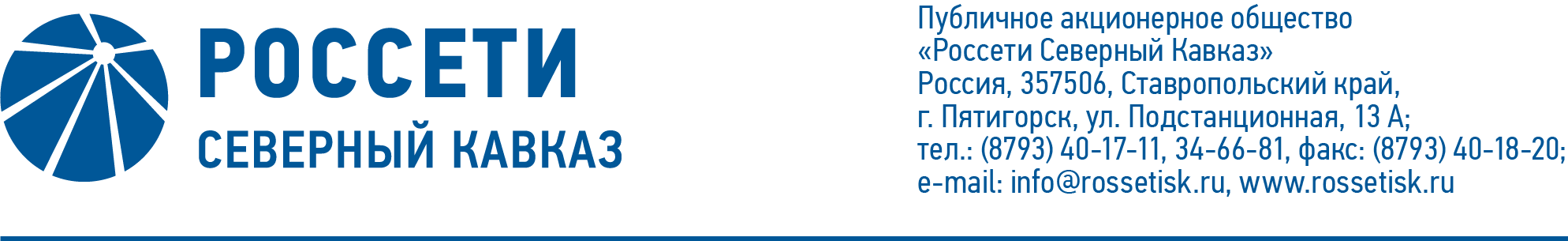 ПРОТОКОЛ №125заседания Комитета по аудиту Совета директоровПАО «Россети Северный Кавказ»Место подведения итогов голосования: Ставропольский край, г. Пятигорск,                         ул. Подстанционная, д.13а, ПАО «Россети Северный Кавказ».Дата проведения: 27 октября 2020 г.Форма проведения: опросным путем (заочное голосование).Дата составления протокола: 27 октября 2020 г.Всего членов Комитета по аудиту Совета директоров ПАО «Россети Северный Кавказ» – 3 человека.В заочном голосовании приняли участие:Гончаров Юрий Владимирович,	Капитонов Владислав Альбертович,Сасин Николай Иванович.Кворум имеется. ПОВЕСТКА ДНЯ:Об утверждении Плана работы Комитета по аудиту Совета директоров ПАО «Россети Северный Кавказ» на 2020 – 2021 корпоративный год. 2. О взаимодействии Комитета по аудиту Совета директоров 
ПАО «Россети Северный Кавказ» с внутренним и внешним аудиторами, включая объем аудиторских процедур и методы проведения проверки, предложенные внешним аудитором.3. О предварительном рассмотрении отчета внутреннего аудита                            ПАО «Россети Северный Кавказ» об оценке эффективности корпоративного управления за 2019 – 2020 корпоративный год.ИТОГИ ГОЛОСОВАНИЯ И РЕШЕНИЯ, ПРИНЯТЫЕ ПО ВОПРОСАМ ПОВЕСТКИ ДНЯ:Вопрос №1: Об утверждении Плана работы Комитета по аудиту Совета директоров ПАО «Россети Северный Кавказ» на 2020 – 2021 корпоративный год. Решение:Утвердить План работы Комитета по аудиту Совета директоров 
ПАО «Россети Северный Кавказ» на 2020 – 2021 корпоративный год согласно приложению 1 к настоящему решению.Голосовали «ЗА»: Гончаров Ю.В., Капитонов В.А., Сасин Н.И.«ПРОТИВ»: нет. «ВОЗДЕРЖАЛСЯ»: нет.Решение принято единогласно.Вопрос №2: О взаимодействии Комитета по аудиту Совета директоров 
ПАО «Россети Северный Кавказ» с внутренним и внешним аудиторами, включая объем аудиторских процедур и методы проведения проверки, предложенные внешним аудитором.Решение:1. Принять к сведению информацию внешнего аудитора о планировании аудита финансовой отчетности ПАО «Россети Северный Кавказ» за 2020 год и информацию внутреннего аудитора об организации деятельности внутреннего аудита в Обществе и взаимодействии с Комитетом по аудиту.2. Отметить отсутствие информации внутреннего аудитора о статусе исполнения плана работы дирекции внутреннего аудита и контроля Общества на 2020 год.3. Внутреннему аудиту:3.1. Обеспечить эффективное взаимодействие с внешним аудитором по вопросам оценки эффективности систем внутреннего контроля и управления рисками.3.2. Предоставить внешнему аудитору отчеты:о выполнении плана работы и результатах деятельности внутреннего аудита;об оценке эффективности систем внутреннего контроля и управления рисками в целях ознакомления с уровнем развития систем внутреннего контроля и управления рисками.4. Рекомендовать внешнему аудитору:4.1. Своевременно информировать Комитет по аудиту Общества о фактах затруднений и ограничений, возникающих в ходе проведения аудита, а также о выявленных признаках манипулирования отчетными данными.  4.2. Обратить особое внимание на использование Обществом оценочных суждений и допущений, наличие разногласий с контрагентами по объемам оказанных услуг и их обоснованность.5. Поручить менеджменту Общества вынести на обсуждение Комитета по аудиту с приглашением внешнего и внутреннего аудиторов:5.1. Письменную информацию (аудиторский отчет) внешнего аудитора по основным проблемам бухгалтерской (финансовой) отчетности Общества.Срок: не позднее 10 дней после получения Обществом аудиторского отчета.5.2. Изменения в Учетную политику Общества 2020 года, планируемые изменения на 2021 год, и влияние данных изменений на бухгалтерскую (финансовую) отчетность.Срок: не позднее 25.12.2020.5.3. Нестандартные операции и события, формирование резерва сомнительных долгов и оценочных обязательств, наиболее существенные допущения при подготовке бухгалтерской (финансовой) отчетности.  Срок: не позднее представления на рассмотрение Комитета по аудиту проекта годовой бухгалтерской (финансовой) отчетности Общества за 2020 год, подготовленной в соответствии с РСБУ».Голосовали «ЗА»: Гончаров Ю.В., Капитонов В.А., Сасин Н.И.«ПРОТИВ»: нет. «ВОЗДЕРЖАЛСЯ»: нет.Решение принято единогласно.Вопрос №3: О предварительном рассмотрении отчета внутреннего аудита                            ПАО «Россети Северный Кавказ» об оценке эффективности корпоративного управления за 2019 – 2020 корпоративный год. Решение:Рекомендовать Совету директоров Общества принять к сведению отчет внутреннего аудита ПАО «Россети Северный Кавказ» об оценке корпоративного управления за 2019 – 2020 корпоративный год согласно приложению 2 к настоящему решению.Голосовали «ЗА»: Гончаров Ю.В., Капитонов В.А., Сасин Н.И.«ПРОТИВ»: нет. «ВОЗДЕРЖАЛСЯ»: нет.Решение принято единогласно.Приложение:1. План работы Комитета по аудиту Совета директоров 
ПАО «Россети Северный Кавказ» на 2020 – 2021 корпоративный год;2. Отчет внутреннего аудита ПАО «Россети Северный Кавказ» об оценке корпоративного управления за 2019 – 2020 корпоративный год;3. Опросные листы членов Комитета по аудиту Совета директоров ПАО «Россети Северный Кавказ», принявших участие в голосовании.Председатель Комитета Председатель Комитета  Гончаров Ю.В.Секретарь Комитета                                                   Толмачева Н.В.  Толмачева Н.В.